السيرة الذاتية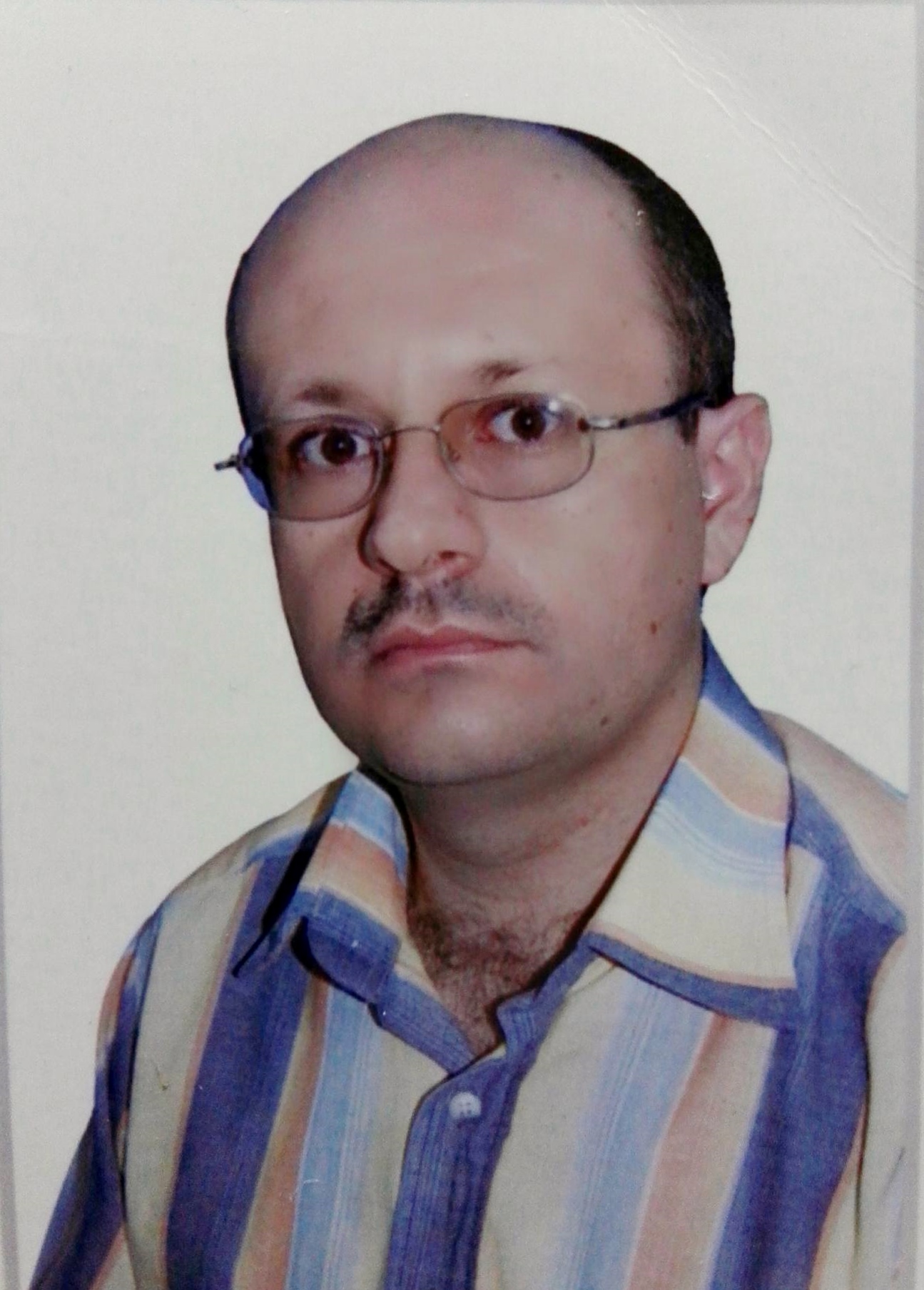 الاســــــــــــم   :   بشار حامد عبد الله       تاريخ الميـلاد  :1969 	الحالة الزوجية :متزوج عـــــدد الأولاد  :    3الديـــــــــــانة   :  صابئيالتـخـصــص:            امراض الفم- طب الفمالوظيفــــــه     :   تدريسي-كلية طب الاسنان-جامعة بغداد-التشخيص الفميالدرجة العلمية :   استاذ  عنوان العمل   :    كلية طب الاسنان-جامعة بغداد-باب المعظم         هاتف العمل   :        الهاتف النقال  : 07901792521      البريدإلالكتروني:drbashar69@yahoo.com    drbasharhamid@codental.uobaghdad.edu.iqأولاً : المؤهلات العلمية .ثانياً : التدرج الوظيفي .ثالثاً : التدريس الجامعي .رابعاً : المقررات الدراسية التى قمت بتدريسها.خامساً: ( الاطاريح ، الرسائل ) التي أشرف عليها:سادساً: المؤتمرات والندوات العلمية التي شارك فيها.سابعا : الأنشطة العلمية الاخرى . ثامنا: المشروعات البحثية فى مجال التخصص لخدمة البيئة والمجتمع أو تطوير التعليم .تاسعا: عضوية الهيئات العلمية المحلية والدولية .    عضو نقابة أطباء الاسنان العراقيةعاشراً: كتب الشكر ، الجوائز  و شهادات التقدير.حادى عشر :الكتب المؤلفة أو المترجمة.ثاني عشر :اللغــات.    العربية             الانكليزية        ملحوظة : يتم تسليم نسخة على   CD  C.V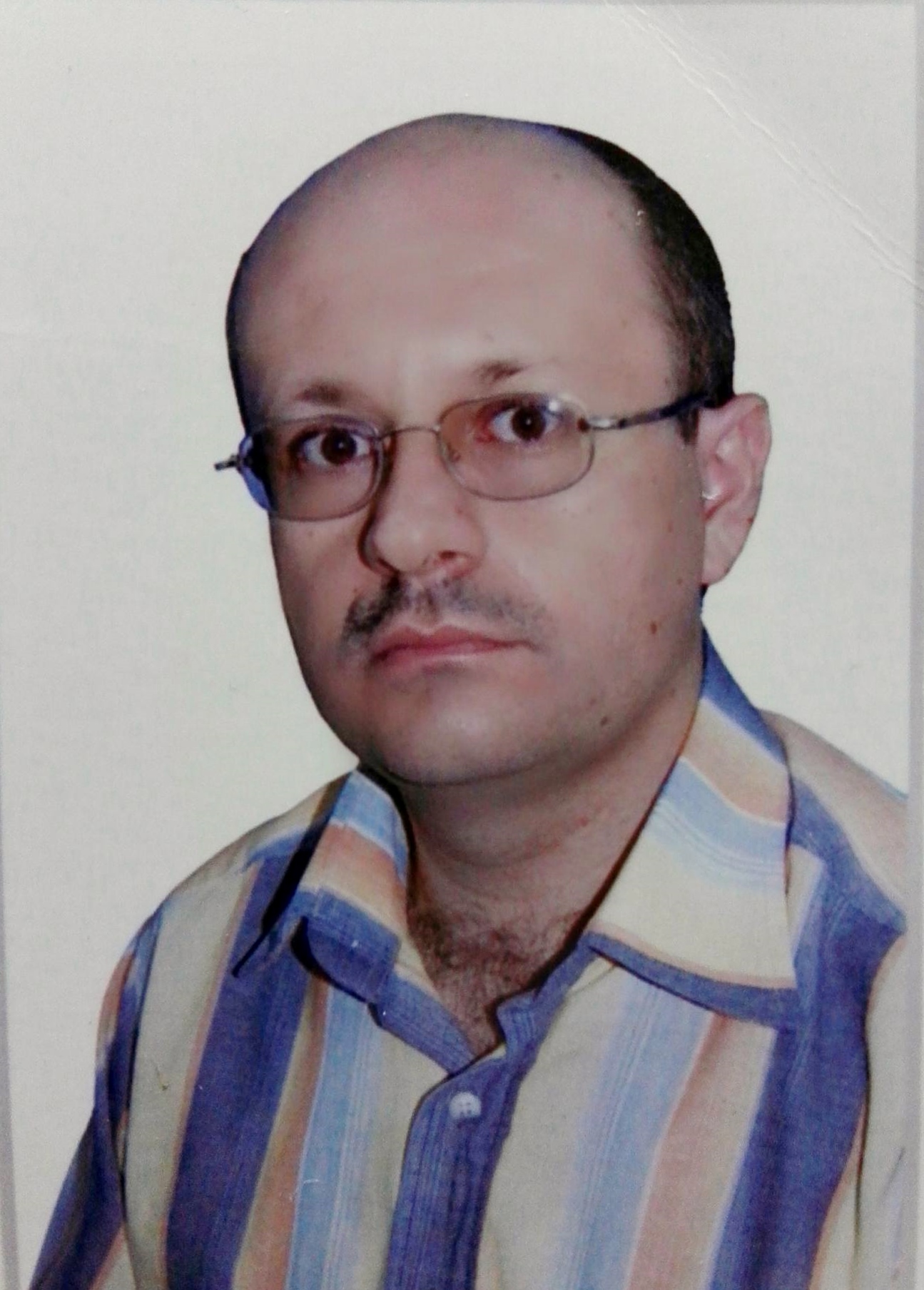 Name: Bashar Hamid AbdullahDate of Birth: 1969Religion: MandaeanMartial statues: MarriedNo. of children: 3Specialization: Oral Pathology-Oral MedicinePosition: Member of the teaching faculty in the College of dentistry-Baghdad UniversityScientific Degree: ProfessorWork Address:college of dentistry/Baghdad universityWork Phone:Mobile: 07901564102  E-mail: drbashar69@yahoo.com, drbasharhamid@codental.uobaghdad.edu.iq     First,    Scientific Certification:       Second,     Career:Third,     University Teaching.      Fourth,  Courses Which You Teach:   Fifth,   Thesis which was supervised by  :   Sixth,    Conferences which you  participated:  Seventh,     Scientific Activities:  Eighth,   Research Projects in The Felid of Specialization to The Environment and Society or the Development of Education:  Ninth,   Membership:                   Member of the Iraqi Dental Association       Tenth,    Awards and Certificates of Appreciation:     Eleventh,     Scientific literature:      Twelfth,       languages:       Arabic       English*Note: - Make a copy on CD.الدرجة العلميةالجامعةالكليـــة التاريخبكالوريوسبغدادطب الاسنان1992الماجستيربغدادطب الاسنان1999-1-12الدكتوراهبغدادطب الاسنان2003-1-29أخرىتالوظيفةالجهةالفترة من - الى1طبيب اسنان متدربالمركز التخصصي في المامون1\9\1992-  16\9\19952طبيب اسنان - معيدكلية طب الاسنان-فرع التشخيص الفمي17\9\1995-15\2\19993تدريسي مدرس مساعدمدرس مساعد كلية طب الاسنان-جامعة بغداد16\2\1999-12\1\20024تدريسي مدرسمدرس كلية طب الاسنان-جامعة بغداد13\1\2002-3 \1\20055استاذ مساعداستاذ مساعد كلية طب الاسنان-جامعة بغداد3\1\2005-17/4/20126أستاذ أستاذ كلية طب الاسنان – جامعة بغداد17/4/2012- لحد الانتالجهة  (المعهد / الكلية)الجامعةالفترة  من - الى1كلية طب الاسنانجامعة بغداد16\2\1999- لحد الانتتالقســـمالمـــــادةالسنـــــة1التشخيص الفميالتشخيص الفمي        علم الامراض العام- اوليه2003-20062التشخيص الفميالتشخيص الفمي          امراض الفم - اوليه2004- لحد الان3التشخيص الفميالتشخيص الفمي        علم الامراض العام (امراض الدم) – عليا2004- لحد الان4التشخيص الفميالتشخيص الفمي        علم امراض الفم - عليا2004- لحد الان5التشخيص الفميالتشخيص الفمي     التشخيص الخلوي والمرضي - عليا 2005- لحد الان6هيئة البورد\قسم جراحة الوجه والفكينهيئة البورد\قسم جراحة الوجه والفكينعلم الامراض الجراحي\طلبة البورد201377التشخيص الفميعلم  أمراض الفم والوجه والفكين الجراحي2015تاسم الأطروحة  أو  الرسالةالقســـمالقســـمالسنــة1Histopathological and immunohistochemical study of giant cell granuloma of jaw and giant cell tumor of long bones(comparative study)Histopathological and immunohistochemical study of giant cell granuloma of jaw and giant cell tumor of long bones(comparative study)قسم التشخيص الفمي(امراض الفم)  \ ماجستير20072The expression of CD34 and podoplanin as biological markers of angiogenesis and lymphangiogenesis in oral and cutenous squamous cell carcinoma ) comparative study)The expression of CD34 and podoplanin as biological markers of angiogenesis and lymphangiogenesis in oral and cutenous squamous cell carcinoma ) comparative study)قسم التشخيص الفمي(امراض الفم)  \ ماجستير20083 Analysis of lead in blood and its relation to the oral and salivary findings (clinical, biochemical and cytological study) Analysis of lead in blood and its relation to the oral and salivary findings (clinical, biochemical and cytological study)قسم التشخيص الفمي(امراض الفم)  \ ماجستير20084Quantitative determination of essential elements in saliva associated with different severity of periodontal disease and its correlation with histopathological pictureQuantitative determination of essential elements in saliva associated with different severity of periodontal disease and its correlation with histopathological pictureقسم التشخيص الفمي(امراض الفم)  \ ماجستير20085Proliferative, apoptotic and angiogenic potentials in jaws and long bones osteosarcoma Proliferative, apoptotic and angiogenic potentials in jaws and long bones osteosarcoma قسم التشخيص الفمي(امراض الفم)  \ ماجستير20106Immunohistochemical expression of D2-40, CD34 and MMP-2 as biological markers of lymphangiogenesis, angiogenesis and invasion potential in mucoepidermoid carcinoma of the oral and maxillofacial regionImmunohistochemical expression of D2-40, CD34 and MMP-2 as biological markers of lymphangiogenesis, angiogenesis and invasion potential in mucoepidermoid carcinoma of the oral and maxillofacial regionقسم التشخيص الفمي(امراض الفم)  \ ماجستير20117Immunohistochemical expression of epidermal growth factor  receptor in oral squamous cell carcinoma in relation to proliferation, apoptosis and lymphangiogenesis.Immunohistochemical expression of epidermal growth factor  receptor in oral squamous cell carcinoma in relation to proliferation, apoptosis and lymphangiogenesis.قسم التشخيص الفمي(امراض الفم)  \ دكتوراه20088 LDH, ALP and immunoglobulin in serum and saliva of acute leukemia and oral squamous cell carcinoma patients LDH, ALP and immunoglobulin in serum and saliva of acute leukemia and oral squamous cell carcinoma patientsكلية التربية بنات - قسم الكيمياء \ دكتوراه20099Immunohistochemical evaluation of the effect of 790-805nm diod laser and interlukin-IB, epidermal, fibroblast, vascular endothelial and platelets derived growth factors in wound healingImmunohistochemical evaluation of the effect of 790-805nm diod laser and interlukin-IB, epidermal, fibroblast, vascular endothelial and platelets derived growth factors in wound healingقسم التشخيص الفمي(امراض الفم)  \ دكتوراه201310Immunohistochemical expression of MMP2, VEGF and D2-40 as biological markers of local invasion, potential, angiogenesis and lymphangiogenesis in oral squamous cell carcinoma and verrucous carcinomaImmunohistochemical expression of MMP2, VEGF and D2-40 as biological markers of local invasion, potential, angiogenesis and lymphangiogenesis in oral squamous cell carcinoma and verrucous carcinomaقسم التشخيص الفمي(امراض الفم)  \ ماجستير201311Evaluation of EPGFR, proliferation (Ki67) and apoptosis P53 in salivary mucoepidermiod carcinoma in relation to tumor grade.Evaluation of EPGFR, proliferation (Ki67) and apoptosis P53 in salivary mucoepidermiod carcinoma in relation to tumor grade.قسم التشخيص الفمي(امراض الفم)  \ ماجستير201312Immunohistochemical expression of D2 40,Endocan,Ki67,p53 and MMP 9 as markers of lymphangiogenesis, angiogenesis, proliferation, apoptosis, and local invasion potential in Hodgkin’s and Non  Hodgkin’s lymphoma of the head and neck region (A comparative study)Immunohistochemical expression of D2 40,Endocan,Ki67,p53 and MMP 9 as markers of lymphangiogenesis, angiogenesis, proliferation, apoptosis, and local invasion potential in Hodgkin’s and Non  Hodgkin’s lymphoma of the head and neck region (A comparative study)قسم التشخيص الفمي(امراض الفم)  \ دكتوراه201413Immunohistochemical expression of CD1a (RANK) and (RANKL) in Langerhan’s cell histeocytosis (A comparative study between jaw and skull lesion)Immunohistochemical expression of CD1a (RANK) and (RANKL) in Langerhan’s cell histeocytosis (A comparative study between jaw and skull lesion)قسم التشخيص الفمي (امراض الفم)  ماجستير201414The expression of ki67,Bcl-2,mmp2,mmp9,CD31,D2-40 and Endocan corresponding to proliferation, Apoptosis, Local invasion and metastatic potential in ameloblastoma and basal cell carcinomaThe expression of ki67,Bcl-2,mmp2,mmp9,CD31,D2-40 and Endocan corresponding to proliferation, Apoptosis, Local invasion and metastatic potential in ameloblastoma and basal cell carcinomaقسم التشخيص الفمي (أمراض الفم والوجه والفكين) / دكتوراه201615Assessment of microvessels and lymphatic vessels density in vascular tumors using immunohistochemical analysis of D2-40,CD43,ENDOCAN. Assessment of microvessels and lymphatic vessels density in vascular tumors using immunohistochemical analysis of D2-40,CD43,ENDOCAN. قسم التشخيص الفمي (امراض الفم ) ماجستير2016تالعنوانالسنــةمكان أنعقادهانوع المشاركة 
( بحث / بوستر حضور)1المؤتمر العلمي للدراسات العليا كلية طب الاسنان1998بغدادبحث2المؤتمر العلمي لكلية طب الاسنان1999بغدادبحث3المؤتمر الحادي والعشرون لنقابة اطباء الاسنان1999بغدادبحث4المؤتمر الرابع عشر للسرطان2000بغدادبحث5المؤتمر العلمي العاشر كلية طب الاسنان2000بغدادبحث6المؤتمر العلمي الاول لامراض الدم2002بغدادبحث7المؤتمر القطري الرابع لكليات طب الاسنان في العراق2002بغداد بحث8المؤتمر العلمي الثالث عشر2003بغدادبحث9المؤتمر العلمي السادس عشر2004بغدادبحث10المؤتمر الدولي الرابع عشر الجمعية المصرية لجراحي الاسنان2009مصربحث11المؤتمر العلمي السنوي للدراسات العليا والاوليه14-15\4\2009طب اسنان بغدادمحاضر12المؤتمر العلمي السنوي الثامن عشر13-14\12\2009طب الاسنان \جامعة بغدادمحاضر13الندوه العلميه حول الاستخدامات المتعدده لجهاز waterlase iPLUSلشركة BIOLASEالامريكيه2011كلية طب الاسنان جامعة بغدادمشارك14المؤتمر العلمي السنوي الثاني لطلبة الدراسات الاوليه30 اذار 2011بغدادمشارك15دورة التعليم المستمر\فرع التشخيص الفمي9\11\2011كلية طب الاسنان جامعة بغدادمحاضر16نحو الستراتيجيه الوطنيه للكشف المبكر عن السرطان في العراق28\2\2011قاعة المركز الوطني للكشف المبكر عن السرطانمشارك17المؤتمر العلمي الثاني لكلية العلوم الطبيه جامعة دهوك2012كلية العلوم الطبيه\دهوكمشارك18دورة التعليم المستمر\فرع التشخيص الفمي4\4\2012كلية طب الاسنان جامعة بغدادمحاضر19دورة التعليم المستمر\فرع التشخيص الفمي17\4\2012كلية طب الاسنان جامعة بغدادمحاضر20المؤتمر السنوي العلمي وبرعاية المركز الوطني للكشف المبكر عن السرطان5\3\2012قاعة المركز الوطني للكشف المبكر عن السرطانمشارك21المؤتمر العلمي الاول في كلية طب طب نينوىنيسان 2012كلية طب نينوىمشارك22الملتقى العلمي الاول الذي نظمه فرع طب اسنان الاطفال والوقائي والمجتمع6\3\2012طب الاسنان \جامعة بغدادمشارك23مؤتمر الملتقى الوطني الخامس عشرللمدينه الطبيه28-29\11\2012المدينه الطبيه\كلية الطبمشارك24الندوه العلميه الموسومه (صحة الفم مراة لصحة الجسم)9\1\2012طب اسنان الانبارمشارك25المؤتمر الوطني الاول  لكليات طب الاسنان العراقيه24-26 نيسان 2012بغدادمشارك26المؤتمر الطبي الثاني لجامعة ديالى26-27ايلول 2012ديالىباحث27المؤتمر العلمي الوطني الموحد الثاني لكليات طب الاسنان العراقيه2013كلية طب الاسنانمشارك28المؤتمر العلمي الوطني الموحد لكليات طب الاسنان العراقيه2013كلية طب الاسنانمشارك29Real challenges of Surgical Oncology in Iraq2013دائرة مدينة الطبمشارك30دورة تعليم طب مستمر2014مدينة الطبمشارك31تعليم مستمر قسم التشخيص الفمي14/12/2015كلية طب الاسنان جامعة بغدادمشارك32مؤتمر مكة الدولي الثاني عشر لطب الاسنان31/3 الى 2/4//2015السعوديةمشارك33مؤتمر مدينة الطب16-17/12/2015مدينة الطبحضور34تعليم مستمر/قسم التشخيص الفمي16/11/2015كلية طب الاسنان بغدادمشارك35مؤتمر النجف الدولي الاول18-19/12/2015النجفحضور36المؤتمر العلمي الخامس عشر29-30/11/2016كلية الطب جامعة بغدادحضور37مؤتمر الدراسات العليا الحادي عشر7-8/12/2016كلية طب الاسنان جامعة بغدادحضور38الدورة التدريبية معايير ضمان الجودة واعتماد المختبرات24/5/2016المركز الريادي لبحوث السرطان جامعة بغدادأشتراك39الدورة التدريبية (مدقق جودة داخلي)15-16/3/2016كلية طب اسنان جامعة بغدادمشارك40تعليم مستمر قسم التشخيص الفمي15/3/2016كلية طب الاسنان جامعة بغدادمشارك41تعليم مستمر قسم التشخيص الفمي25/4/2016كلية طب الاسنان جامعة بغدادمشارك42تعليم مستمر قسم التشخيص الفمي15/12/2016كلية طب الاسنان جامعة بغدادمشارك43مؤتمر الدراسات العليا الحادي عشر7-8/12/2016كلية طب الاسنان جامعة بغدادمشاركداخل الكليةخارج الكلية1-المسؤول عن تشخيص الحالات المرضية الواردة الى قسم التشخيص الفمي 2007 ولحد الانمتفرغ يوم واحد لبحوث السرطان في المركز الوطني للكشف المبكر عن السرطان سابقا2- مسؤول الدراسات العليا في قسم التشخيص الفمي سابقامشارك في دورة التأهيل التربوي في مركز التطوير لطرائق التدريس في جامعة بغداد سابقا3-عضو في 7 لجان في الكلية  ,اللجنة العلمية المركزية في الكليه والفرع ,المشرف على الدراسات العليا في الفرع ,مسؤول درجات الصف الرابع ,رئيس لجنة فتح واختيار اسئلة الامتحان النهائي في اللجنة الامتحانية ,عضو لجنة مطابقة الاختصاص والمبتعثين خارج العراق , عضو لجنة مقابلة طلبة الدراسات العليا من المقبولين للعام الدراسي 2013-2014 .4- اقامة ندوات علمية لذوي الاختصاص في القسم لشرح وبيان الجوانب المتفردة للحالات النادرة عالميا والواردة الى قسم التشخيص الفمي .5-عمل توثيق لهذه الحالات من طريق اخذ صور فوتوغرافية للمريض وصور شعاعية  والمفراس والرنين المغناطيسي.6-عضو استشاري في مجلة كلية طب الاسنان –جامعة بغداد7-عضو اللجنه الامتحانيه سابقا 2003-20058-مقرر فرع التشخيص الفمي سابقا 20039- رئيس فرع التشخيص الفمي 2014 الى 200710- نائب رئيس تحرير مجلة كلية طب الاسنان جامعة بغداد 2014 الى 201611- رئيس تحرير مجلة كلية طب الاسنان جامعة بغداد 2016 والى الانتأسم البحثمحل النشرالسنة1Granulocytic sarcoma and lymphoblastomas of the maxillofacial region in leukemic patients (clinical and cytological study)Letter From The Editor2Gingival and cutaneous angiosarcomaJournal of Oral Pathology & Medicine: Case report 29 (8), 410-41220003Gingival enlargement associated with cyclosporine A in the treatment of aplastic anemiaIraqi Journal of Oral and Dental Sciences, 103-10520004Gingival fine needle aspiration cytology in acute leukemiaJournal of oral pathology & medicine 31 (1), 55-5820025The Usefulness of Voltarene Retard in the Management of Pain and Spasm of Masseter and Temporalis Muscles in Patients with Functional Disorders of Masticatory Disturbances …Letter From The Editor, 5920046Granulocytic sarcoma and lymphoblastoma of the maxillofacial region in leukemic patients (clinical and cytological study)J College Dentistry 16 (1), 42-4520047The value of fine needle aspiration cytology in the diagnosis of oral and jaw lesions in patients with plasma cell dyscrasiasJ College Dentistry 17 (2), 41-4420058The difference in proliferation assessed by AgNOR between giant cell lesions of the jaw and giant cell tumor of long bonesMustansiriya Dental Journal 3 (4), 313-31720069The Value of Cytobrush Technique in The Diagnosis of Oral Ulcerative LesionMedical Journal of Babylon 6 (3-4), 484-493200910Age Gender and Site Effect on Immunohistochemical Expression of TGF-β1 and IFN-γ in Hereditary Gingival FibromatosisJournal of Global Pharma Technology200911Comparative study on lactate dehydrogenase, alkaline phosphatase and immunoglobulins in serum and saliva of acute leukemia and oral squamous cell carcinoma patientsIraqi Journal of Science 51 (2), 262-270201012Saliva as a Diagnostic Fluid in Lead Exposed SubjectMeasurement 2 (1)201013Proliferative, apoptotic and angiogenic potentials in jaws and long bones osteosarcomas: a comparative immunohistochemical studyJournal of Oral Pathology & Medicine 39 (9), 681-686201014Immunohistochemical expression of epidermal growth factor receptor (EGFR) in oral squamous cell carcinoma in relation to proliferation, apoptosis, angiogenesis and...Head & neck oncology 2 (1), 13201015Traumatic ulcertive granuloma with stromal eosinophilia (a clinicopathological study of 18 cases)Journal of baghdad college of dentistry 23 (4), 59-64201116Immunohistochemical Expression of Matrix Metalloproteinase-9 in Jaws and Long Bones OsteosarcomasIraqi Academic Scientific Journal 10 (3), 403-407201117Histopathological and immunohistochemical study of giant cell granuloma of the jaw and giant cell tumor of long bones (comparative study)Iraqi Academic Scientific Journal 10 (1), 33-39201118Expression of MMP-2 as biological markers of invasion potential in mucoepidermoid carcinoma of the oral and maxillofacial region (immunohistochemical study)Diyala J Med 3, 67-72201219D2-40 as a potential marker that differentiate verrucous carcinoma from squamous cell papillomaIraqi Journal of Medical Sciences 10 (3), 243-248201220Evaluation of epidermal growth factor receptor (EGFR), proliferation (Ki-67) and apoptosis (P53) in salivary mucoepidermoid carcinoma in relation to tumor gradeJournal of baghdad college of dentistry 24 (special issue 2), 43-47201221Enhancement of Mandibular Growth by Ultrasound wavesLAP Lambert academic publishing201222Immunohistochemical Expression of CD34 as Biological Marker of Angiogenesis and Expression of D2-40 as Marker of Lymphangiogenesis in Mucoepidermoid Carcinoma of Salivary Glands.Journal of Pakistan Medical Students 2 (3)201223The role of low level laser therapy on the expression of IL-1 beta in ‎wound healingJ College Dentistry 25 (2), 108-113201324Irradiation effect of 780-805nm diode laser on wound healing in miceJ College Dentistry 25 (1S), 48- 52201325Submandibular juvenile fibromatosisJournal of Craniofacial Surgery 24 (4), e411-e413201326Angiogenesis and MMP-2expression in Oral Squamous Cell Carcinoma&Verrucous Carcinoma and its Correlation with Clinicopathological ParametersDiyala Journal of Medicine 6 (1), 15-26201427Matrix Metalloproteinase-2 Expression in Pericoronal Tissues of Impacted Mandibular Third MolarsJournal of Advanced Oral Research 5 (1), 3-9201428Immunohistochemical expression of P53, as a marker of apoptosis in Hodgkin’s and Non Hodgkin’s lymphoma of the head and neck regionJ College Dentistry 26 (4), 129-132201429Low Level Laser Therapy Effect on Growth Factors in Wound HealingLAP Lambert academic publishing201430Ameloblastic Carcinoma of Mandible: A Case ReportJournal of Oral and Dental Research 23 (1946), 1-4201431Primary Amelanotic Melanoma of the Tongue: Case ReportJournal of Oral and Dental Research 23 (1946), 1-3201432Immunohistochemical Evaluation of Epidermal Growth Factor Receptor (EGFR), MMP-2 and Heparanase in Pleomorphic Adenoma of Salivary GlandsIRAQI DENTAL JOURNAL 36 (3), 104-111201433Enhancement of orthodontic anchorage and retention by the local injection of strontium: An experimental study in ratsThe Saudi dental journal 27 (1), 22-29201534Immunohistochemical expression of MMP9, as a marker of local invasion in Hodgkin’s and Non-Hodgkin’s lymphoma of the head and neck regionJ Colege Dentistry 27 (1), 128- 132201535Application of Buccal Micronucleus Cytome Assay in Rheumatoid Arthritis patients on Etanercept: A Case–Control StudyJournal of Natural Sciences Research 6 (16), 10-15201636A Comparative Study of Immunohistochemical Expression of Moesin, Cytokeratin 14 andMMP7 in Oral Squamous Cell Carcinoma and Oral Verrucous CarcinomaJ College Dentistry 28 (2), 52-58201637A Comparative Study of Clinicopathological and Immunohistochemical Expression of CD1a, RANK and RANKL in Langerhans Cell Histiocytosis of Jaw and Skull LesionsJournal of Baghdad College of Dentistry 325 (3154), 1-6201638Cheek onchocercoma: A case reportJournal of Oral and Maxillofacial Surgery, Medicine, and Pathology 28 (2 …201639Retrospective analysis of 1286 oral and maxillofacial biopsied lesions of Iraqi children over a 30 years periodPediatric dental journal 26 (1), 16-20201640A comparative Study of Immunohistochemical Expression of Tumor Necrosis Factor-Alpha, Interleukin-6and Vascular Endothelial Growth Factor in Giant Cell Granuloma of the Jaws …Iraqi Dental Journal 38 (2), 70-79201641Immunohistochemical Expression of MMP2, VEGF and D2-40 as Biological Markers of Local Invasion Potential, Angiogenesis and Lymphangiogenesis in Oral Squamous Cell Carcinoma and …Journal of Baghdad College of Dentistry 325 (3765), 1-6201642Ameloblastoma vs basal cell carcinoma: an immunohistochemical comparisonAnnals of diagnostic pathology 25, 79-84201643Immunohistochemical Expression of Endocan in AmeloblastomaJournal of Baghdad College of Dentistry 325 (3955), 1-4201644Computer Assisted Immunohistochemical Score Prediction Via Simplified Image Acquisition TechniqueJournal of baghdad college of dentistry 29 (1), 83-88201745Assessment Of Vascular And Lymphatic Vessels Density In Benign Vascular Lesions Using CD34 And D2-40 Immunohistochemical MarkersJournal of baghdad college of dentistry 29 (2), 61-64201746Histomorphometric assessment of implant coating with a mixture of strontium chloride and hydroxy apatite at different concentrationINTERNATIONAL JOURNAL OF MEDICAL RESEARCH AND SCIENCES 7 (1), 152 157201847Immunohistochemical expression of endocan, as a marker of assessment of angiogenic potential in benign vascular lesions (hemangioma, lymphangioma and lobular capillary …Journal of baghdad college of dentistry 30 (4), 24-27201848Clinicopathological and Immunohistochemical Analysis of 21 cases of Traumatic Ulcerative Granuloma with Stromal Eosinophilia Using CD30, CD68 and TGF-β1Journal of baghdad college of dentistry 30 (4), 45-53201849perineural invasion assessed by Galanin and Protein Gene Product 9.5 in oral squamous cell carcinomaInt J Med Res Health Sci 7 (12), 135 140201850A Comparative Study of Histopathological and Immunohistochemical Expression of MCM3 and MMP-2 in Pleomorphic Adenoma of Major and Minor Salivary GlandsIndian Journal of Public Health Research & Development 10 (4), 1647-1653201951Perineural Invasion in Oral Squamous Cell Carcinoma in Relation to Tumor DepthJournal of Baghdad College of Dentistry 31 (2), 1-62019تكتاب الشكر أو الجائزة أو شهادة التقديرالجهة المانحةالسنة1كتاب شكر وتقديرالسيد عميد كلية طب الاسنان20032كتاب شكر وتقديرالسيد عميد كلية طب الاسنان20033كتاب شكر وتقديرمدير عام مركز التدريب والتطوير في وزارة الصحة20044كتاب شكر وتقديرعميد كلية طب الاسنان 20045كتاب شكر وتقديرعميد كلية طب الاسنان20066ثلاث كتب شكر وتقديرمكتب العميد/مساعد رئيس الجامعة للشؤون العلمية/معاون العميد 2012-20137ستة كتب شكر وتقديرمكتب العميد/مساعد رئيس الجامعة للشؤون العلمية/معاون العميد2013-20168ستة كتب شكر وتقديررئيس جامعة بغداد2013-20169كتاب شكر وتقديررئيس جامعة بغداد201910كتاب شكر وتقديرعميد كلية طب الاسنان-جامعة بغداد201911كتاب شكر وتقديرعميد كلية طب الاسنان-جامعة كربلاء2019تأسم الكتابسنة النشر1Enhancement of mandibular growth by Ultrasound wavesRadiographically and histologically experimental study.   Lammbertبالمشاركه مع بقية المؤلفين 20122Low Level Laser Therapy Effect on Growth Factors in Wound Healing: Experimental Study in Mice 20143456DateCollegeUniversityDegree science1992dentistryBaghdadB.Sc.12-01-1999dentistryBaghdadM.Sc.29-01-2003dentistryBaghdadPh.D.Any otherFrom -ToWorkplaceCareerNo.1/9/1992-16/9/1995Al-Mamoon Specialized Dental CenterTrainee Dentist117/9/1995-15/2/1999Baghdad College of Dentistry- Department of Oral DiagnosisDentist216/2/1999-12/1/2002Baghdad College of Dentistry- Department of Oral DiagnosisAssistant Lecturer313/1/2002-3/1/2005Baghdad College of Dentistry- Department of Oral DiagnosisLecturer43/1/2005-17/4/2012Baghdad College of Dentistry- Department of Oral DiagnosisAssistant Professor517/4/2012- nowBaghdad College of Dentistry- Department of Oral DiagnosisProfessor6From -ToThe (Institute / College)UniversityNo.16/2/1999- NowBaghdad UniversityCollege of Dentistry1YearSubjectDepartment No.2006-2004General Pathology-UndergraduateOral Diagnosis12004-nowOral Pathology-UndergraduateOral Diagnosis22004-nowGeneral Pathology (Hematology)-PostgraduateOral Diagnosis32004-nowOral Pathology-PostgraduateOral Diagnosis42005-nowCytopathology-PostgraduateOral Diagnosis52013Surgical Pathology-Board studentsBoard of Oral and Maxillofacial Surgery62015Surgical oral and maxillofacial pathologyOral Diagnosis7YearDepartmentThesis TitleNo.2007Oral Diagnosis(Oral Pathology)-MscHistopathological and immunohistochemical study of giant cell granuloma of jaw and giant cell tumor of long bones(comparative study)12008Oral Diagnosis(Oral Pathology)-MscThe expression of CD34 and podoplanin as biological markers of angiogenesis and lymphangiogenesis in oral and cutenous squamous cell carcinoma ) comparative study)22008Oral Diagnosis(Oral Pathology)-MscAnalysis of lead in blood and its relation to the oral and salivary findings (clinical, biochemical and cytological study)32008Oral Diagnosis(Oral Pathology)-MscQuantitative determination of essential elements in saliva associated with different severity of periodontal disease and its correlation with histopathological picture42010Oral Diagnosis(Oral Pathology)-MscProliferative, apoptotic and angiogenic potentials in jaws and long bones osteosarcoma52011Oral Diagnosis(Oral Pathology)-MscImmunohistochemical expression of D2-40, CD34 and MMP-2 as biological markers of lymphangiogenesis, angiogenesis and invasion potential in mucoepidermoid carcinoma of the oral and maxillofacial region62008Oral Diagnosis(Oral Pathology)-PhDImmunohistochemical expression of epidermal growth factor  receptor in oral squamous cell carcinoma in relation to proliferation, apoptosis and lymphangiogenesis.72009Oral Diagnosis(Oral Pathology)-PhDLDH, ALP and immunoglobulin in serum and saliva of acute leukemia and oral squamous cell carcinoma patients82013Oral Diagnosis(Oral Pathology)-PhDImmunohistochemical evaluation of the effect of 790-805nm diod laser and interlukin-IB, epidermal, fibroblast, vascular endothelial and platelets derived growth factors in wound healing92013Oral Diagnosis(Oral Pathology)-MscImmunohistochemical expression of MMP2, VEGF and D2-40 as biological markers of local invasion, potential, angiogenesis and lymphangiogenesis in oral squamous cell carcinoma and verrucous carcinoma102013Oral Diagnosis(Oral Pathology)-MscEvaluation of EPGFR, proliferation (Ki67) and apoptosis P53 in salivary mucoepidermiod carcinoma in relation to tumor grade.112014Oral Diagnosis(Oral Pathology)-PhDImmunohistochemical expression of D2 40,Endocan,Ki67,p53 and MMP 9 as markers of lymphangiogenesis, angiogenesis, proliferation, apoptosis, and local invasion potential in Hodgkin’s and Non  Hodgkin’s lymphoma of the head and neck region (A comparative study)122014Oral Diagnosis(Oral Pathology)-MscImmunohistochemical expression of CD1a (RANK) and (RANKL) in Langerhan’s cell histeocytosis (A comparative study between jaw and skull lesion)132016Oral Diagnosis(Oral Pathology)-PhDThe expression of ki67,Bcl-2,mmp2,mmp9,CD31,D2-40 and Endocan corresponding to proliferation, Apoptosis, Local invasion and metastatic potential in ameloblastoma and basal cell carcinoma142016Oral Diagnosis(Oral Pathology)-MscAssessment of microvessels and lymphatic vessels density in vascular tumors using immunohistochemical analysis of D2-40,CD43,ENDOCAN.15Type of ParticipationPlaceYearConference TitleNo. 
( بحث / بوستر حضور)ResearchBaghdad1998Scientific Conference of Postgraduate studies-College of Dentistry1ResearchBaghdad1999Scientific Conference of College of Dentistry2ResearchBaghdad199921st Conference of Iraqi Dental Association3ResearchBaghdad200014th Conference of Cancer4ResearchBaghdad200010th Scientific Conference of College of Dentistry5ResearchBaghdad20021st Scientific Conference of Hematological Diseases6ResearchBaghdad20024th National Conference of Dental Colleges in Iraq7ResearchBaghdad200313th Scientific Conference8ResearchBaghdad200416th Scientific Conference9ResearchEgypt20094th International Conference of Egyptian Association of Dental Surgeons10LecturerBaghdad College of Dentistry14-15\4\2009Annual Scientific Conference of Undergraduate and Postgraduate studies11LecturerBaghdad College of Dentistry13-14\12\200918th Scientific Conference12AttendantBaghdad College of Dentistry2011Scientific Conference about the uses of Waterlase iPlus by Biolase13AttendantBaghdad30/3/20112nd  Scientific Conference of Undergraduate Studies14LecturerBaghdad College of Dentistry9\11\2011Continuous Education Program-Department of Oral Diagnosis 15Attendantthe national center of early detection of cancer28\2\2011National strategy of early detection of breast cancer16AttendantDhok College of medical sciences20122nd scientific conference of the college of medical sciences-Duhok University17LecturerBaghdad College of Dentistry4\4\2012Continuous Education Program-Department of Oral Diagnosis18LecturerBaghdad College of Dentistry17\4\2012Continuous Education Program-Department of Oral Diagnosis19Attendantthe national center of early detection of cancer5\3\2012Annual Conference by the national center of early detection of cancer20AttendantMosul college of medicineApril 20121st scientific conference of College of Medicine in Nineveh21AttendantBaghdad College of Dentistry6\3\20121st scientific conference of the department of pediatric dentistry22AttendantMedical city/College of medicine28-29\11\201215th national conference of medical city23AttendantAnbar College of Dentistry9\1\2012Scientific symposium titled ‘oral health is a mirror of general health’24AttendantBaghdad24-26/4/20121st scientific conference of Iraqi dental colleges25ResearchDiyalah26-27/7/20122nd medical conference of Diyala university26AttendantBaghdad College of Dentistry20132nd  united scientific national conference of Iraqi dental colleges27AttendantBaghdad College of Dentistry2013united scientific national conference of Iraqi dental colleges28AttendantMedical city2013Real challenges of Surgical Oncology in Iraq29AttendantMedical city2014Continuous education program30AttendantBaghdad College of Dentistry14/12/2015Continuous education program31AttendantSaudi Arabia31/3 - 2/4//201512th dental conference of Mecca32AttendantMedical city16-17/12/2015Conference of medical city33AttendantBaghdad College of Dentistry16/11/2015Continuous education program-Department of oral diagnosis34AttendantNajaf18-19/12/20151st Najaf international conference35AttendantBaghdad College of Medicine29-30/11/201615th scientific conference36AttendantBaghdad College of Dentistry7-8/12/201611th conference of postgraduate studies37AttendantBCCRU24/5/2016Training program of quality control and laboratory accreditation38AttendantBaghdad College of Dentistry15-16/3/2016Training program (internal quality check)39AttendantBaghdad College of Dentistry15/3/2016Continuous education program-Department of oral diagnosis40AttendantBaghdad College of Dentistry25/4/2016Continuous education program-Department of oral diagnosis41AttendantBaghdad College of Dentistry15/12/2016Continuous education program-Department of oral diagnosis42AttendantBaghdad College of Dentistry7-8/12/201611th conference of postgraduate studies43Outside the CollegeWithin the College1day/week in the national center of early detection of cancerDiagnosis of pathological condtions recieved by the oral pathology department, 2007-now.Participantt of the educational preparation program in the previous development center of teaching methodsHead of postgraduate studies in the department of oral diagnosisMember of 7 comittees: the central scientific comittee in the college an department, supervisor of postgraduate studies in the department, 4th grade student grades (chief), final exam question selection (comittee chief), member of speciality matching and scholarship student comittee, postgraduate student interviewing comittee (member 2013-2014)Setting up symposiums regarding the special and rare cases received by the deparmentCase documentation using photography, radiography and MRIConsultant member in the journal of the college of dentistryMember of the examination comitte 2003-2005Assistant director of oral diagnosis department 2003Head of oral diagnosis deparment 2014Vice chief editor for the journal of college of dentistry 2014-2016Chief editor for the journal of college of dentistry 2016-nowNo.Research TitlePlace of  PublicationYear1Granulocytic sarcoma and lymphoblastomas of the maxillofacial region in leukemic patients (clinical and cytological study)Letter From The Editor2Gingival and cutaneous angiosarcomaJournal of Oral Pathology & Medicine: Case report 29 (8), 410-41220003Gingival enlargement associated with cyclosporine A in the treatment of aplastic anemiaIraqi Journal of Oral and Dental Sciences, 103-10520004Gingival fine needle aspiration cytology in acute leukemiaJournal of oral pathology & medicine 31 (1), 55-5820025The Usefulness of Voltarene Retard in the Management of Pain and Spasm of Masseter and Temporalis Muscles in Patients with Functional Disorders of Masticatory Disturbances …Letter From The Editor, 5920046Granulocytic sarcoma and lymphoblastoma of the maxillofacial region in leukemic patients (clinical and cytological study)J College Dentistry 16 (1), 42-4520047The value of fine needle aspiration cytology in the diagnosis of oral and jaw lesions in patients with plasma cell dyscrasiasJ College Dentistry 17 (2), 41-4420058The difference in proliferation assessed by AgNOR between giant cell lesions of the jaw and giant cell tumor of long bonesMustansiriya Dental Journal 3 (4), 313-31720069The Value of Cytobrush Technique in The Diagnosis of Oral Ulcerative LesionMedical Journal of Babylon 6 (3-4), 484-493200910Age Gender and Site Effect on Immunohistochemical Expression of TGF-β1 and IFN-γ in Hereditary Gingival FibromatosisJournal of Global Pharma Technology200911Comparative study on lactate dehydrogenase, alkaline phosphatase and immunoglobulins in serum and saliva of acute leukemia and oral squamous cell carcinoma patientsIraqi Journal of Science 51 (2), 262-270201012Saliva as a Diagnostic Fluid in Lead Exposed SubjectMeasurement 2 (1)201013Proliferative, apoptotic and angiogenic potentials in jaws and long bones osteosarcomas: a comparative immunohistochemical studyJournal of Oral Pathology & Medicine 39 (9), 681-686201014Immunohistochemical expression of epidermal growth factor receptor (EGFR) in oral squamous cell carcinoma in relation to proliferation, apoptosis, angiogenesis and...Head & neck oncology 2 (1), 13201015Traumatic ulcertive granuloma with stromal eosinophilia (a clinicopathological study of 18 cases)Journal of baghdad college of dentistry 23 (4), 59-64201116Immunohistochemical Expression of Matrix Metalloproteinase-9 in Jaws and Long Bones OsteosarcomasIraqi Academic Scientific Journal 10 (3), 403-407201117Histopathological and immunohistochemical study of giant cell granuloma of the jaw and giant cell tumor of long bones (comparative study)Iraqi Academic Scientific Journal 10 (1), 33-39201118Expression of MMP-2 as biological markers of invasion potential in mucoepidermoid carcinoma of the oral and maxillofacial region (immunohistochemical study)Diyala J Med 3, 67-72201219D2-40 as a potential marker that differentiate verrucous carcinoma from squamous cell papillomaIraqi Journal of Medical Sciences 10 (3), 243-248201220Evaluation of epidermal growth factor receptor (EGFR), proliferation (Ki-67) and apoptosis (P53) in salivary mucoepidermoid carcinoma in relation to tumor gradeJournal of baghdad college of dentistry 24 (special issue 2), 43-47201221Enhancement of Mandibular Growth by Ultrasound wavesLAP Lambert academic publishing201222Immunohistochemical Expression of CD34 as Biological Marker of Angiogenesis and Expression of D2-40 as Marker of Lymphangiogenesis in Mucoepidermoid Carcinoma of Salivary Glands.Journal of Pakistan Medical Students 2 (3)201223The role of low level laser therapy on the expression of IL-1 beta in ‎wound healingJ College Dentistry 25 (2), 108-113201324Irradiation effect of 780-805nm diode laser on wound healing in miceJ College Dentistry 25 (1S), 48- 52201325Submandibular juvenile fibromatosisJournal of Craniofacial Surgery 24 (4), e411-e413201326Angiogenesis and MMP-2expression in Oral Squamous Cell Carcinoma&Verrucous Carcinoma and its Correlation with Clinicopathological ParametersDiyala Journal of Medicine 6 (1), 15-26201427Matrix Metalloproteinase-2 Expression in Pericoronal Tissues of Impacted Mandibular Third MolarsJournal of Advanced Oral Research 5 (1), 3-9201428Immunohistochemical expression of P53, as a marker of apoptosis in Hodgkin’s and Non Hodgkin’s lymphoma of the head and neck regionJ College Dentistry 26 (4), 129-132201429Low Level Laser Therapy Effect on Growth Factors in Wound HealingLAP Lambert academic publishing201430Ameloblastic Carcinoma of Mandible: A Case ReportJournal of Oral and Dental Research 23 (1946), 1-4201431Primary Amelanotic Melanoma of the Tongue: Case ReportJournal of Oral and Dental Research 23 (1946), 1-3201432Immunohistochemical Evaluation of Epidermal Growth Factor Receptor (EGFR), MMP-2 and Heparanase in Pleomorphic Adenoma of Salivary GlandsIRAQI DENTAL JOURNAL 36 (3), 104-111201433Enhancement of orthodontic anchorage and retention by the local injection of strontium: An experimental study in ratsThe Saudi dental journal 27 (1), 22-29201534Immunohistochemical expression of MMP9, as a marker of local invasion in Hodgkin’s and Non-Hodgkin’s lymphoma of the head and neck regionJ Colege Dentistry 27 (1), 128- 132201535Application of Buccal Micronucleus Cytome Assay in Rheumatoid Arthritis patients on Etanercept: A Case–Control StudyJournal of Natural Sciences Research 6 (16), 10-15201636A Comparative Study of Immunohistochemical Expression of Moesin, Cytokeratin 14 andMMP7 in Oral Squamous Cell Carcinoma and Oral Verrucous CarcinomaJ College Dentistry 28 (2), 52-58201637A Comparative Study of Clinicopathological and Immunohistochemical Expression of CD1a, RANK and RANKL in Langerhans Cell Histiocytosis of Jaw and Skull LesionsJournal of Baghdad College of Dentistry 325 (3154), 1-6201638Cheek onchocercoma: A case reportJournal of Oral and Maxillofacial Surgery, Medicine, and Pathology 28 (2 …201639Retrospective analysis of 1286 oral and maxillofacial biopsied lesions of Iraqi children over a 30 years periodPediatric dental journal 26 (1), 16-20201640A comparative Study of Immunohistochemical Expression of Tumor Necrosis Factor-Alpha, Interleukin-6and Vascular Endothelial Growth Factor in Giant Cell Granuloma of the Jaws …Iraqi Dental Journal 38 (2), 70-79201641Immunohistochemical Expression of MMP2, VEGF and D2-40 as Biological Markers of Local Invasion Potential, Angiogenesis and Lymphangiogenesis in Oral Squamous Cell Carcinoma and …Journal of Baghdad College of Dentistry 325 (3765), 1-6201642Ameloblastoma vs basal cell carcinoma: an immunohistochemical comparisonAnnals of diagnostic pathology 25, 79-84201643Immunohistochemical Expression of Endocan in AmeloblastomaJournal of Baghdad College of Dentistry 325 (3955), 1-4201644Computer Assisted Immunohistochemical Score Prediction Via Simplified Image Acquisition TechniqueJournal of baghdad college of dentistry 29 (1), 83-88201745Assessment Of Vascular And Lymphatic Vessels Density In Benign Vascular Lesions Using CD34 And D2-40 Immunohistochemical MarkersJournal of baghdad college of dentistry 29 (2), 61-64201746Histomorphometric assessment of implant coating with a mixture of strontium chloride and hydroxy apatite at different concentrationINTERNATIONAL JOURNAL OF MEDICAL RESEARCH AND SCIENCES 7 (1), 152 157201847Immunohistochemical expression of endocan, as a marker of assessment of angiogenic potential in benign vascular lesions (hemangioma, lymphangioma and lobular capillary …Journal of baghdad college of dentistry 30 (4), 24-27201848Clinicopathological and Immunohistochemical Analysis of 21 cases of Traumatic Ulcerative Granuloma with Stromal Eosinophilia Using CD30, CD68 and TGF-β1Journal of baghdad college of dentistry 30 (4), 45-53201849perineural invasion assessed by Galanin and Protein Gene Product 9.5 in oral squamous cell carcinomaInt J Med Res Health Sci 7 (12), 135 140201850A Comparative Study of Histopathological and Immunohistochemical Expression of MCM3 and MMP-2 in Pleomorphic Adenoma of Major and Minor Salivary GlandsIndian Journal of Public Health Research & Development 10 (4), 1647-1653201951Perineural Invasion in Oral Squamous Cell Carcinoma in Relation to Tumor DepthJournal of Baghdad College of Dentistry 31 (2), 1-62019YearDonorName of Awards and CertificatesNo.2003Dean of Baghdad college of DentistryLetter of appreciation12003Dean of Baghdad college of DentistryLetter of appreciation22004General Director of training and Development Center in the ministry of HealthLetter of appreciation32004Dean of Baghdad college of DentistryLetter of appreciation42006Dean of Baghdad college of DentistryLetter of appreciation52012-2013University vice president of scientific affairs3 Letters of appreciation62013-2016University vice president of scientific affairs6 Letters of appreciation72013-2016President of Baghdad University6 Letters of appreciation82019President of Baghdad UniversityLetter of appreciation92019Dean of Baghdad college of DentistryLetter of appreciation102019Dean of Karbala college of DentistryLetter of appreciation11Year of The PublicationScientific Literature TitleNo.2012Enhancement of mandibular growth by Ultrasound wavesRadiographically and histologically experimental study.   LammbertWith other editors12014Low Level Laser Therapy Effect on Growth Factors in Wound Healing: Experimental Study in Mice2